Low-Carbon TransportationDeplete two stock vehicles; promote the direct shuttle system, bicycle-road-ride web system, and electrical vehicle allowance; adopt the LPG-fueled vehicle, and modify the traffic light management system.Strategies:Carry out 「No Idling」in TaiwanMake train stations as the center to achieve seamless integration of green transportBuild MRT public transport systemBus line Network:6 main routes, 66 lines, and flexible buses Integrate main routes with certain branch linesImprove service standardsShape the overall visual imagery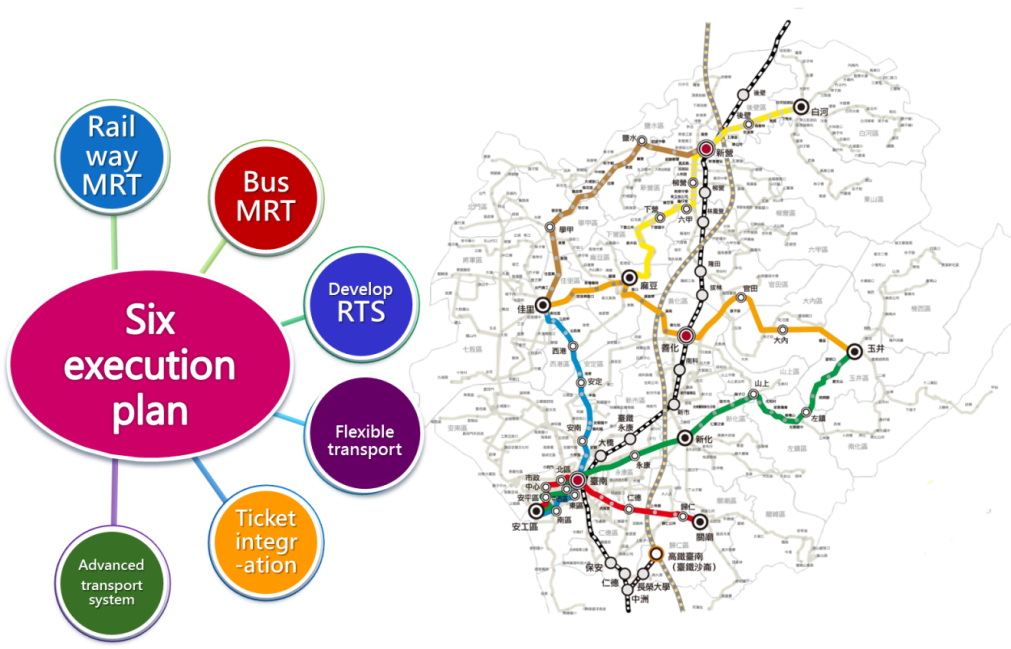 